Високий ступінь мобільностіШирокий діапазон позиціонуваннямікропроцесорне управлінняанатомічні програмивисокочастотний генераторДвофокусні рентгенівська трубкаЗвертаємо або стаціонарний анодВироблено GENERAL MEDICAL MERATE (GMM), ІталіяМобільні рентгенівські апарати MAC
Ідеально поєднують в собі надійність, універсальність і простоту управління, забезпечуючи виконання точних і безпечних рентгенографічних досліджень в різних місцях і ситуаціях: в операційних, палатах інтенсивної терапії, травматології, ортопедії, відділеннях швидкої допомоги.Компактність рентгенівського апарату, невелика вага і великі колеса забезпечують легкість пересування і подолання таких перешкод, як наприклад, пороги або невеликі ступеня.Блокування переміщення, яка активується за допомогою відповідної педалі, забезпечує безпечну установку рентгенівського апарату і стабільність під час процедури.Широкий діапазон позиціонування плеча-штатива і обертання випромінювача дозволяють швидко і ефективно виконати дослідження навіть в приміщеннях з обмеженим вільним простором. Латеральний поворот плеча на +/- 90 ° дає можливість розташувати рентгенівський апарат між ліжками у лікарняній палаті.Графічний сенсорний дисплей для вибору і відображення робочих параметрів експозиції і анатомічних програм. Високочастотний інверторний рентгенівський генератор забезпечує зниження променевого навантаження на пацієнта. Коліматор оснащений паралельними і перпендикулярними шторками, світловим центрирующим пристроєм з таймером, а також висувається мірної стрічкою для вимірювання фокусної відстані.Цифровий бездротовий плоскопанельний детектор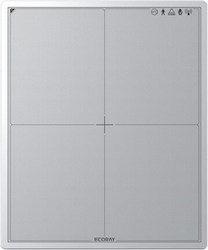 встановлено програмне забезпечення для обробки і поліпшення якості зображеньповна DICOM сумісністьрозмір 35х43 см;розмір пікселя 140 мкм;розмір матриці 2560х3072;Дозвіл 3.5 lp / mmвага 3,3 кг.Високий ступінь мобільностіШирокий діапазон позиціонуваннямікропроцесорне управлінняанатомічні програмивисокочастотний генераторДвофокусні рентгенівська трубкаЗвертаємо або стаціонарний анодВироблено GENERAL MEDICAL MERATE (GMM), ІталіяМобільні рентгенівські апарати MAC
Ідеально поєднують в собі надійність, універсальність і простоту управління, забезпечуючи виконання точних і безпечних рентгенографічних досліджень в різних місцях і ситуаціях: в операційних, палатах інтенсивної терапії, травматології, ортопедії, відділеннях швидкої допомоги.Компактність рентгенівського апарату, невелика вага і великі колеса забезпечують легкість пересування і подолання таких перешкод, як наприклад, пороги або невеликі ступеня.Блокування переміщення, яка активується за допомогою відповідної педалі, забезпечує безпечну установку рентгенівського апарату і стабільність під час процедури.Широкий діапазон позиціонування плеча-штатива і обертання випромінювача дозволяють швидко і ефективно виконати дослідження навіть в приміщеннях з обмеженим вільним простором. Латеральний поворот плеча на +/- 90 ° дає можливість розташувати рентгенівський апарат між ліжками у лікарняній палаті.Графічний сенсорний дисплей для вибору і відображення робочих параметрів експозиції і анатомічних програм. Високочастотний інверторний рентгенівський генератор забезпечує зниження променевого навантаження на пацієнта. Коліматор оснащений паралельними і перпендикулярними шторками, світловим центрирующим пристроєм з таймером, а також висувається мірної стрічкою для вимірювання фокусної відстані.Цифровий бездротовий плоскопанельний детекторвстановлено програмне забезпечення для обробки і поліпшення якості зображеньповна DICOM сумісністьрозмір 35х43 см;розмір пікселя 140 мкм;розмір матриці 2560х3072;Дозвіл 3.5 lp / mmвага 3,3 кг.Механічні характеристикиШирина: 63.4 смДовжина в транспортному положенні: 109.5 смВисота в транспортному положені: 149.0 смМінімальна відстань: джерело-пол 38.8 смМаксимальна відстань: джерело-пол 206.4 смМаксимальна дальність: 167.6 смДовжина руки: 103.5 смПоворотні передні колеса: Ø 7.5 360 °Діаметр задніх коліс: Ø 25 смВага: Аналогова версія 320 мАс 175,5 кгПереміщення: вручнуКомплектація:Потужність моноблоку 32 кВт з обертовим анодом, 320 мА/секСенсорний пульт керуванняWi-Fi FPD 35×43 DR цифровий безпровідний плоскопанельний детекторМобільна робоча станція лаборанта з програмним забезпеченням змонтована на рентгеніЦінова пропозиція 780 000 грн